УВАЖАЕМЫЕ РОДИТЕЛИ!Каждый день в России в дорожно-транспортных происшествиях погибает 10 детей и еще около 100 получают ранения.Это МЫ не научили детей безопасному поведению на дорогах, не уберегли от ДТП! Сегодня наши дети – юные пешеходы, пассажиры, велосипедисты, а завтра – взрослые водители!ГИБДД и Министерство образования просят помощи родителей в воспитании дисциплинированных участников дорожного движения.Прочтите вместе с детьми и следуйте советам ГИБДД!ИНСТРУКЦИЯ ДЛЯ РОДИТЕЛЕЙ И ДЕТЕЙ ПО ПДД  Переходя дорогу с ребенком, крепко держите его за руку!  Ходите только по тротуарам или пешеходным дорожкам, придерживаясь правой стороны, а если их нет – по левой обочине дороги навстречу движущемуся транспорту. Так безопаснее.  Переходите дорогу только на зеленый сигнал светофора или по пешеходным переходам.  Помните, что на пешеходном переходе не всегда бывает безопасно: из-за остановившегося или проехавшего мимо автомобиля может выехать другой, который не был виден! Убедитесь, что все автомобили уступают Вам дорогу!  Прежде чем перейти дорогу, остановитесь у пешеходного перехода на краю тротуара, прислушайтесь и осмотритесь. Посмотрите налево, направо, ещё раз налево. И, если нет близко движущихся автомобилей – переходите, постоянно контролируя дорожную обстановку поворотом головы во все стороны.  Если автомобиль вдалеке – рассчитайте свои силы. Научитесь правильно оценивать расстояние до приближающегося автомобиля. Помните, автомобиль быстро остановиться не может. Лучше переждать, а не перебегать перед близко идущим транспортом. Это может закончиться плачевно!  Когда переходите дорогу – отбросьте мысли, прекратите разговоры с родными и друзьями, телефонные разговоры, наблюдайте за движущимся транспортом.  Переходите дорогу поперек, а не наискосок, иначе вы дольше будете находиться на проезжей части, а, следовательно, в опасности!  Переходите дорогу быстрым шагом, но не бегом! Так безопаснее.  Чтобы ребёнок не оказался неожиданно на проезжей части, из транспорта взрослый выходит первым, а потом ребенок!  Выходя из автобуса, не стремитесь сразу перебежать дорогу. Подождите, когда транспорт уедет, и дорога будет просматриваться в обе стороны. Помните, что автобус опасно обходить и спереди, и сзади, ведь за ним может быть скрыт другой автомобиль меньшего размера.  Будьте осторожны и не спешите! Ведь обзор дороги может закрывать не только стоящий на остановке автобус, но и движущийся транспорт, а так же кусты, деревья, угол дома, снежный вал.  Постарайтесь перейти дорогу за один прием. Если красный сигнал светофора застал Вас на середине проезжей части, то остановитесь и не делайте шаг назад не глядя, не мечитесь из стороны в сторону. Так водителю легче будет Вас объехать.  Пешеходам запрещается переходить дорогу, если она имеет разделительную полосу или ограждение. Дойдите до ближайшего пешеходного перехода!  Нельзя играть на дорогах и вблизи дорог. Для этого есть двор, детская площадка, стадион. Не разрешайте детям выезжать на дорогу на коньках, санках, скейте и самокате.  Переход дороги в неблагоприятную погоду ( дождь, снег, гололед, туман) требует особого внимания, так как обзор снижается из-за непогоды, тем более, что может мешать капюшон, поднятый воротник или зонт. Вещи не должны мешать обзору дороги!  Если Вы купили ребенку велосипед (мопед, скутер), сначала выучите вместе правила дорожного движения и научитесь кататься на закрытой площадке. На дорогах разрешено движение на велосипеде только   с 14 лет, на мопеде и скутере – с 16!  При движении в темное время суток приобретайте для детей верхнюю одежду, ранцы, значки со светоотражающими элементами  При перевозке детей до 12 лет в автомобилях обязательно используйте специальные детские удерживающие устройства, значительно снижающие риск травмирования и тяжесть последствий ДТП.  Не оставляйте детей дошкольного возраста на дороге без присмотра! А с младшими школьниками необходимо сначала несколько раз вместе пройти путь от школы до дома, чтобы выучить безопасный маршрут.Необходимо учить детей не только соблюдать Правила дорожного движения, но и учить их наблюдать и ориентироваться. Нужно учитывать, что основной способ формирования навыков поведения - наблюдение, подражание взрослым, прежде всего родителям. Многие родители не понимая этого, личным примером обучают детей неправильному поведению на дороге.ЗАЧЕМ УЧИТЬ С РЕБЁНКОМ ПРАВИЛА ДОРОЖНОГО ДВИЖЕНИЯ?Высокий уровень травматизмаРасположение школыПРИЧИНЫ НЕСЧАСТНЫХ СЛУЧАЕВ НА ДОРОГЕНеумение наблюдатьНевнимательностьНедостаточный надзор взрослыхЗНАЕТЕ ЛИ ВЫ?Ребёнок младшего школьного возраста часто  слышит только те звуки, которые ему интересны. Поле зрения ребёнка гораздо уже, чем у взрослого. Он видит только то, что находится напротив. Реакция у ребёнка значительно замедленная. Ребёнок не в состоянии на бегу сразу же остановиться.Чтобы отличить движущуюся машину от стоящей, семилетнему ребёнку требуется до 4 секунд, а взрослому на это нужно лишь четверть секунды. Надёжная ориентация налево -направо приобретается не ранее, чем в семилетнем возрасте. НАДО ЗНАТЬУ младших школьников нет знаний и представлений о видах поступательного движения транспортных средств . Разделение игровых и реальных условий происходит у ребёнка  уже в школе постепенно. Внимание ребёнка сосредоточенно на том, что он делает. Заметив предмет или человека, который привлекает его внимание, ребёнок может устремиться к ним. Догнать  для ребёнка гораздо важнее, чем надвигающаяся машина. Ребёнок не осознаёт ответственности за собственное поведение на дороге. Не прогнозирует, к каким последствиям приведёт его поступок для других участников движения и для него.ПОМОЖЕМПонять, что на проезжей части находиться очень опасно. Научить останавливаться перед проезжей частью дороги Не переходить вместе с ребенком на красный свет или вне пешеходного перехода, действуя по принципу «со мной можно».Научить его чувствовать габариты автомобиля и понимать, движется ли автомобиль или стоит на месте. Объяснить, по какой части тротуара нужно ходить и как правильно переходить дорогу.  Как необходимо обходить автобус, троллейбус и трамвай при переходе проезжей части.  Научиться поворачивать голову в нужном направлении. Следует помнить, что реакция ребенка отличается от реакции взрослого, да и скорость передвижения ребенка значительно ниже.ПОМНИТЕ!Ребёнок учится законам дорог, беря пример с членов семьи и других взрослых. Не жалейте времени на обучение детей поведению на дороге.Берегите ребёнка! Старайтесь сделать всё возможное, чтобы оградить его от несчастных случаев на дороге!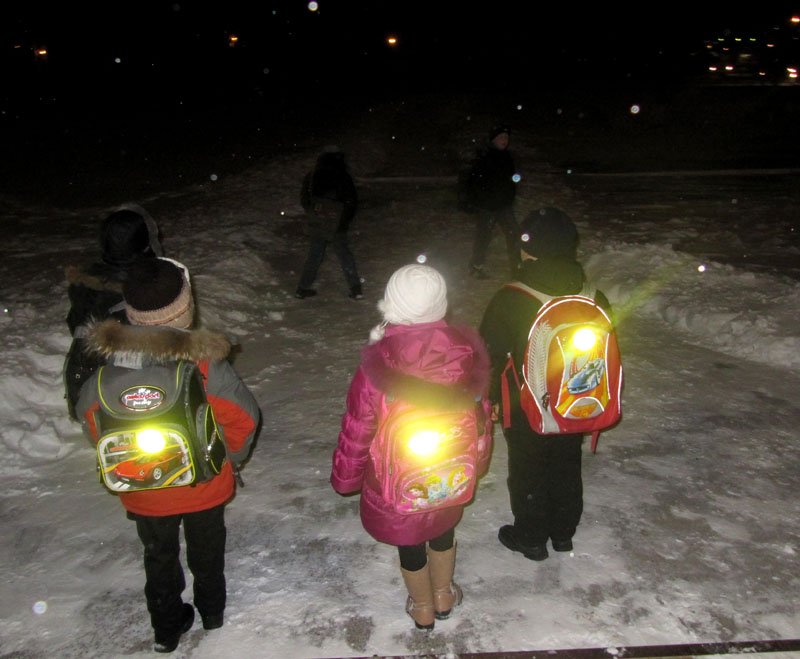 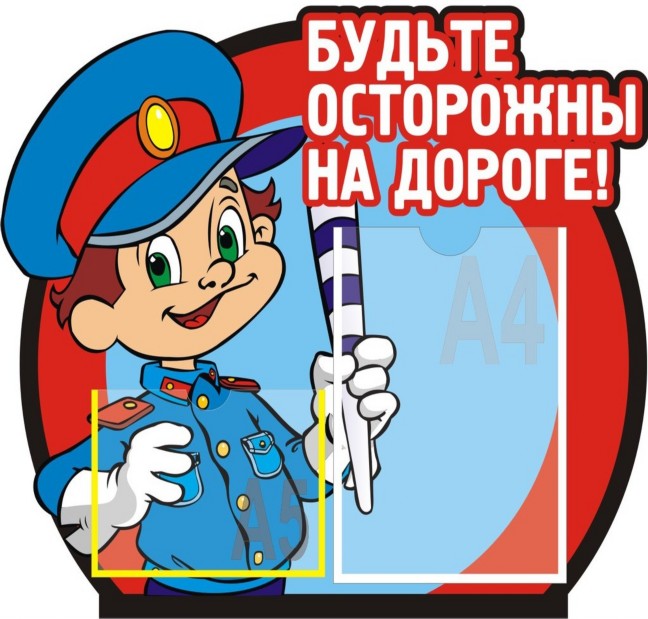 